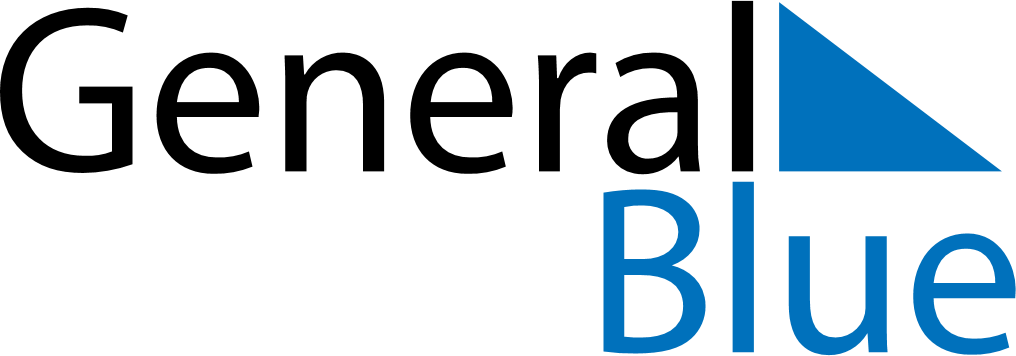 June 2024June 2024June 2024June 2024June 2024June 2024June 2024Mount Coolum, Queensland, AustraliaMount Coolum, Queensland, AustraliaMount Coolum, Queensland, AustraliaMount Coolum, Queensland, AustraliaMount Coolum, Queensland, AustraliaMount Coolum, Queensland, AustraliaMount Coolum, Queensland, AustraliaSundayMondayMondayTuesdayWednesdayThursdayFridaySaturday1Sunrise: 6:28 AMSunset: 5:02 PMDaylight: 10 hours and 34 minutes.23345678Sunrise: 6:28 AMSunset: 5:02 PMDaylight: 10 hours and 33 minutes.Sunrise: 6:29 AMSunset: 5:02 PMDaylight: 10 hours and 33 minutes.Sunrise: 6:29 AMSunset: 5:02 PMDaylight: 10 hours and 33 minutes.Sunrise: 6:29 AMSunset: 5:02 PMDaylight: 10 hours and 32 minutes.Sunrise: 6:30 AMSunset: 5:02 PMDaylight: 10 hours and 32 minutes.Sunrise: 6:30 AMSunset: 5:02 PMDaylight: 10 hours and 31 minutes.Sunrise: 6:30 AMSunset: 5:02 PMDaylight: 10 hours and 31 minutes.Sunrise: 6:31 AMSunset: 5:02 PMDaylight: 10 hours and 30 minutes.910101112131415Sunrise: 6:31 AMSunset: 5:02 PMDaylight: 10 hours and 30 minutes.Sunrise: 6:32 AMSunset: 5:02 PMDaylight: 10 hours and 30 minutes.Sunrise: 6:32 AMSunset: 5:02 PMDaylight: 10 hours and 30 minutes.Sunrise: 6:32 AMSunset: 5:02 PMDaylight: 10 hours and 29 minutes.Sunrise: 6:32 AMSunset: 5:02 PMDaylight: 10 hours and 29 minutes.Sunrise: 6:33 AMSunset: 5:02 PMDaylight: 10 hours and 29 minutes.Sunrise: 6:33 AMSunset: 5:02 PMDaylight: 10 hours and 28 minutes.Sunrise: 6:33 AMSunset: 5:02 PMDaylight: 10 hours and 28 minutes.1617171819202122Sunrise: 6:34 AMSunset: 5:02 PMDaylight: 10 hours and 28 minutes.Sunrise: 6:34 AMSunset: 5:02 PMDaylight: 10 hours and 28 minutes.Sunrise: 6:34 AMSunset: 5:02 PMDaylight: 10 hours and 28 minutes.Sunrise: 6:34 AMSunset: 5:02 PMDaylight: 10 hours and 28 minutes.Sunrise: 6:34 AMSunset: 5:03 PMDaylight: 10 hours and 28 minutes.Sunrise: 6:35 AMSunset: 5:03 PMDaylight: 10 hours and 28 minutes.Sunrise: 6:35 AMSunset: 5:03 PMDaylight: 10 hours and 28 minutes.Sunrise: 6:35 AMSunset: 5:03 PMDaylight: 10 hours and 28 minutes.2324242526272829Sunrise: 6:35 AMSunset: 5:03 PMDaylight: 10 hours and 28 minutes.Sunrise: 6:35 AMSunset: 5:04 PMDaylight: 10 hours and 28 minutes.Sunrise: 6:35 AMSunset: 5:04 PMDaylight: 10 hours and 28 minutes.Sunrise: 6:36 AMSunset: 5:04 PMDaylight: 10 hours and 28 minutes.Sunrise: 6:36 AMSunset: 5:04 PMDaylight: 10 hours and 28 minutes.Sunrise: 6:36 AMSunset: 5:05 PMDaylight: 10 hours and 28 minutes.Sunrise: 6:36 AMSunset: 5:05 PMDaylight: 10 hours and 28 minutes.Sunrise: 6:36 AMSunset: 5:05 PMDaylight: 10 hours and 29 minutes.30Sunrise: 6:36 AMSunset: 5:06 PMDaylight: 10 hours and 29 minutes.